Applications should be emailed to emma.tanner@princessproject.co.uk or posted to Emma Tanner, The Princess Project,Maidstone Community Support Centre, 39-48 Marsham Street, Maidstone ME14 1HH. Applications close at 4pm on Friday 21st January.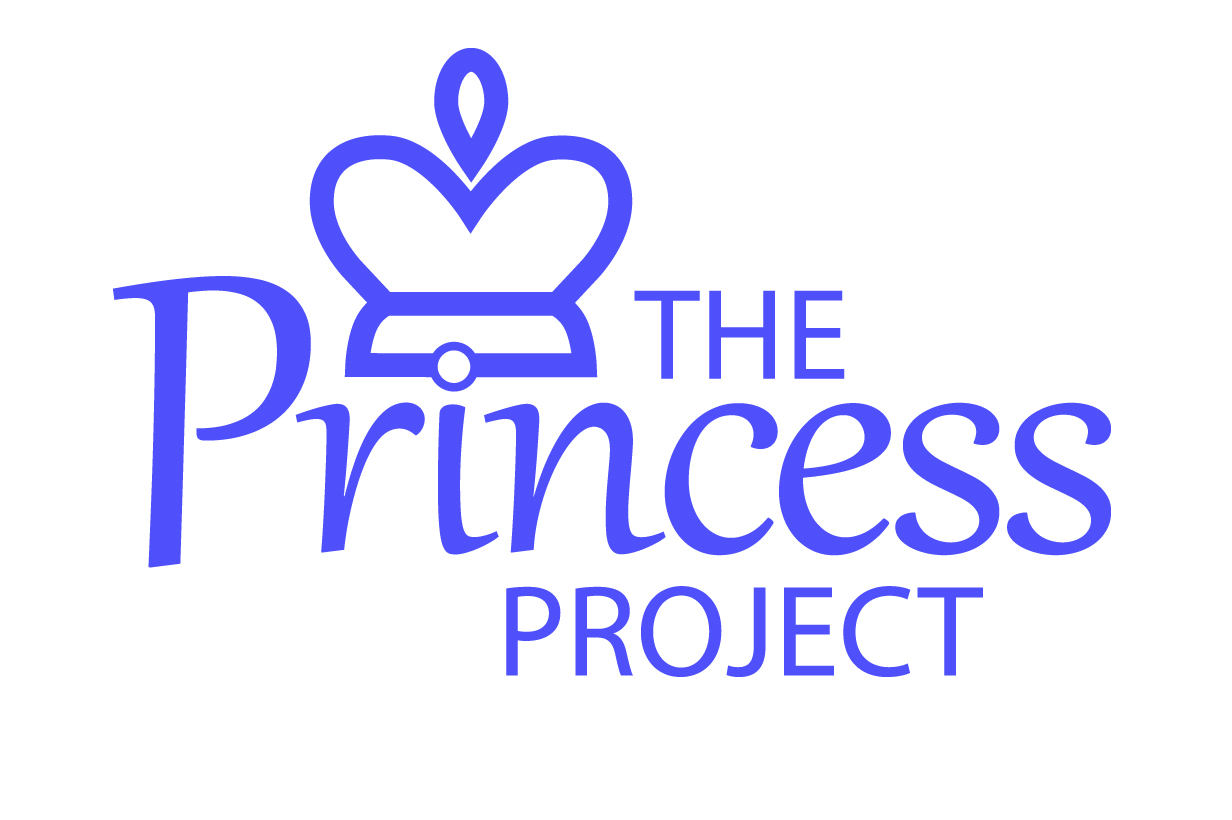 Application form
STRICTLY PRIVATE AND CONFIDENTIALposition applied forposition applied forposition applied forposition applied forposition applied formums’ community support worker (maidstone)mums’ community support worker (maidstone)mums’ community support worker (maidstone)mums’ community support worker (maidstone)mums’ community support worker (maidstone)mums’ community support worker (maidstone)mums’ community support worker (maidstone)mums’ community support worker (maidstone)mums’ community support worker (maidstone)mums’ community support worker (maidstone)personal detailspersonal detailspersonal detailspersonal detailspersonal detailspersonal detailspersonal detailspersonal detailspersonal detailspersonal detailspersonal detailspersonal detailspersonal detailspersonal detailspersonal detailsTitleSurnameSurnameChristian name(s) in fullChristian name(s) in fullPreferred namePreferred nameTelephone number Telephone number AddressAddressPostcodePostcodeEmailEmailDo you have a current driving license?Do you have a current driving license?Do you have a current driving license?Do you have a current driving license?Do you have a current driving license? YES  NO   YES  NO   YES  NO   YES  NO  National Insurance numberNational Insurance numberNational Insurance numberNational Insurance numberDo you require a work permit in the UK?Do you require a work permit in the UK?Do you require a work permit in the UK?Do you require a work permit in the UK?Do you require a work permit in the UK?YES  NOYES  NOYES  NOYES  NOIf yes, do you have a relevant one?If yes, do you have a relevant one?If yes, do you have a relevant one?If yes, do you have a relevant one?If yes, do you have a relevant one?YES  NO  YES  NO  YES  NO  YES  NO  If yes, when does it expire?If yes, when does it expire?If yes, when does it expire?If yes, when does it expire?If yes, when does it expire?General InformationGeneral InformationGeneral InformationGeneral InformationGeneral InformationGeneral InformationGeneral InformationGeneral InformationGeneral InformationGeneral InformationGeneral InformationGeneral InformationGeneral InformationGeneral InformationGeneral InformationPosition applied forPosition applied forPosition applied forPosition applied forPosition applied forPosition applied forIf appointed when would you be free to join the team?If appointed when would you be free to join the team?If appointed when would you be free to join the team?If appointed when would you be free to join the team?If appointed when would you be free to join the team?If appointed when would you be free to join the team?Why would you like to work for the Princess Project?Why would you like to work for the Princess Project?Why would you like to work for the Princess Project?Why would you like to work for the Princess Project?Why would you like to work for the Princess Project?Why would you like to work for the Princess Project?Have you had any previous contact with the Princess Project?Have you had any previous contact with the Princess Project?Have you had any previous contact with the Princess Project?Have you had any previous contact with the Princess Project?Have you had any previous contact with the Princess Project?Have you had any previous contact with the Princess Project?Education AND TRAININGEducation AND TRAININGEducation AND TRAININGEducation AND TRAININGEducation AND TRAININGEducation AND TRAININGEducation AND TRAININGEducation AND TRAININGEducation AND TRAININGEducation AND TRAININGEducation AND TRAININGEducation AND TRAININGEducation AND TRAININGEducation AND TRAININGEducation AND TRAININGSecondary schoolSecondary schoolSecondary schoolFromFromFromToToAddressAddressAddressExams passedExams passedExams passed16+ education
(sixth form / college)16+ education
(sixth form / college)16+ education
(sixth form / college)FromFromFromToToAddressAddressAddressExams passedExams passedExams passedHigher education
(university / college)Higher education
(university / college)Higher education
(university / college)FromFromFromToToAddressAddressAddressExams passedExams passedExams passedAdditional qualificationsAdditional qualificationsAdditional qualificationsAdditional qualificationsAdditional qualificationsAdditional qualificationsAdditional qualificationsAdditional qualificationsAdditional qualificationsAdditional qualificationsAdditional qualificationsAdditional qualificationsAdditional qualificationsAdditional qualificationsAdditional qualificationsEMPLOYMENtEMPLOYMENtEMPLOYMENtEMPLOYMENtEMPLOYMENtEMPLOYMENtEMPLOYMENtEMPLOYMENtName and address of present / last employerName and address of present / last employerName and address of present / last employerName and address of present / last employerFromToPost heldOutline of dutiesReason you would like to leave / have leftReason you would like to leave / have leftName and address of previous employerName and address of previous employerName and address of previous employerName and address of previous employerFromToPost heldOutline of dutiesReason for job changeReason for job changeName and address of previous employerName and address of previous employerName and address of previous employerName and address of previous employerFromToPost heldOutline of dutiesReason for job changeReason for job changeCHRISTIAN LIFE AND EXPERIENCECHRISTIAN LIFE AND EXPERIENCECHRISTIAN LIFE AND EXPERIENCECHRISTIAN LIFE AND EXPERIENCECHRISTIAN LIFE AND EXPERIENCECHRISTIAN LIFE AND EXPERIENCECHRISTIAN LIFE AND EXPERIENCECHRISTIAN LIFE AND EXPERIENCEBriefly describe how you came to faith and the journey you have been on since? Briefly describe how you came to faith and the journey you have been on since? Briefly describe how you came to faith and the journey you have been on since? Briefly describe how you came to faith and the journey you have been on since? Briefly describe how you came to faith and the journey you have been on since? Briefly describe how you came to faith and the journey you have been on since? Briefly describe how you came to faith and the journey you have been on since? Briefly describe how you came to faith and the journey you have been on since? What is the name of your church? What is the name of your church? What is the name of your church? How long have you been part of this church?How long have you been part of this church?How long have you been part of this church?What is the name of the church leader?What is the name of the church leader?What is the name of the church leader?What involvement / responsibilities do you have in the life of your church? What involvement / responsibilities do you have in the life of your church? What involvement / responsibilities do you have in the life of your church? What involvement / responsibilities do you have in the life of your church? What involvement / responsibilities do you have in the life of your church? What involvement / responsibilities do you have in the life of your church? What involvement / responsibilities do you have in the life of your church? What involvement / responsibilities do you have in the life of your church? How are you seeking to live out your Christian faith in your everyday life? How are you seeking to live out your Christian faith in your everyday life? How are you seeking to live out your Christian faith in your everyday life? How are you seeking to live out your Christian faith in your everyday life? How are you seeking to live out your Christian faith in your everyday life? How are you seeking to live out your Christian faith in your everyday life? How are you seeking to live out your Christian faith in your everyday life? How are you seeking to live out your Christian faith in your everyday life? Volunteering | Interests | MembershipsVolunteering | Interests | MembershipsVolunteering | Interests | MembershipsVolunteering | Interests | MembershipsVolunteering | Interests | MembershipsVolunteering | Interests | MembershipsVolunteering | Interests | MembershipsVolunteering | Interests | MembershipsPlease list any volunteering you do, your interests and membership of any organisations.Please list any volunteering you do, your interests and membership of any organisations.Please list any volunteering you do, your interests and membership of any organisations.Please list any volunteering you do, your interests and membership of any organisations.Please list any volunteering you do, your interests and membership of any organisations.Please list any volunteering you do, your interests and membership of any organisations.Please list any volunteering you do, your interests and membership of any organisations.Please list any volunteering you do, your interests and membership of any organisations.PERSONAL STATEMENTPERSONAL STATEMENTPERSONAL STATEMENTPERSONAL STATEMENTPERSONAL STATEMENTUsing the Person Specification and Job Description please outline why you would be suitable for this job by demonstrating the skills and abilities you have gained through your education, work experiences, church life, hobbies and volunteering opportunities. (Between 500 – 1000 words)Using the Person Specification and Job Description please outline why you would be suitable for this job by demonstrating the skills and abilities you have gained through your education, work experiences, church life, hobbies and volunteering opportunities. (Between 500 – 1000 words)Using the Person Specification and Job Description please outline why you would be suitable for this job by demonstrating the skills and abilities you have gained through your education, work experiences, church life, hobbies and volunteering opportunities. (Between 500 – 1000 words)Using the Person Specification and Job Description please outline why you would be suitable for this job by demonstrating the skills and abilities you have gained through your education, work experiences, church life, hobbies and volunteering opportunities. (Between 500 – 1000 words)Using the Person Specification and Job Description please outline why you would be suitable for this job by demonstrating the skills and abilities you have gained through your education, work experiences, church life, hobbies and volunteering opportunities. (Between 500 – 1000 words)REFEREESREFEREESREFEREESREFEREESREFEREESPlease give details of referees. References will usually be taken up following interview.Please give details of referees. References will usually be taken up following interview.Please give details of referees. References will usually be taken up following interview.Please give details of referees. References will usually be taken up following interview.Please give details of referees. References will usually be taken up following interview.Your present employer (or past employer, or volunteer manager, or college tutor if studying)Your present employer (or past employer, or volunteer manager, or college tutor if studying)Your present employer (or past employer, or volunteer manager, or college tutor if studying)Your present employer (or past employer, or volunteer manager, or college tutor if studying)Your present employer (or past employer, or volunteer manager, or college tutor if studying)NameJob titleAddressEmailTelephone numberIf you do not want us to contact your employer until a formal offer has been made please tick this box. If you do not want us to contact your employer until a formal offer has been made please tick this box. If you do not want us to contact your employer until a formal offer has been made please tick this box. If you do not want us to contact your employer until a formal offer has been made please tick this box. Your minister / pastor / church leader Your minister / pastor / church leader Your minister / pastor / church leader Your minister / pastor / church leader Your minister / pastor / church leader NameJob titleAddressEmailTelephone numberA friend, colleague or someone else who you think would be suitable to provide a referenceA friend, colleague or someone else who you think would be suitable to provide a referenceA friend, colleague or someone else who you think would be suitable to provide a referenceA friend, colleague or someone else who you think would be suitable to provide a referenceA friend, colleague or someone else who you think would be suitable to provide a referenceNameCapacity you know this personAddressEmailTelephone numberDECLARATIONDECLARATIONDECLARATIONDECLARATIONI confirm that I am able to affirm the Princess Project’s statement of faith and that the facts set out in this application are, to the best of my knowledge, true and complete.I understand that this document contains sensitive and personal data which will only be used by the Princess Project for recruitment, selection and statistical purposes. I confirm that I am able to affirm the Princess Project’s statement of faith and that the facts set out in this application are, to the best of my knowledge, true and complete.I understand that this document contains sensitive and personal data which will only be used by the Princess Project for recruitment, selection and statistical purposes. I confirm that I am able to affirm the Princess Project’s statement of faith and that the facts set out in this application are, to the best of my knowledge, true and complete.I understand that this document contains sensitive and personal data which will only be used by the Princess Project for recruitment, selection and statistical purposes. I confirm that I am able to affirm the Princess Project’s statement of faith and that the facts set out in this application are, to the best of my knowledge, true and complete.I understand that this document contains sensitive and personal data which will only be used by the Princess Project for recruitment, selection and statistical purposes. SignedDate